Задание 1. Рассмотрите рисунок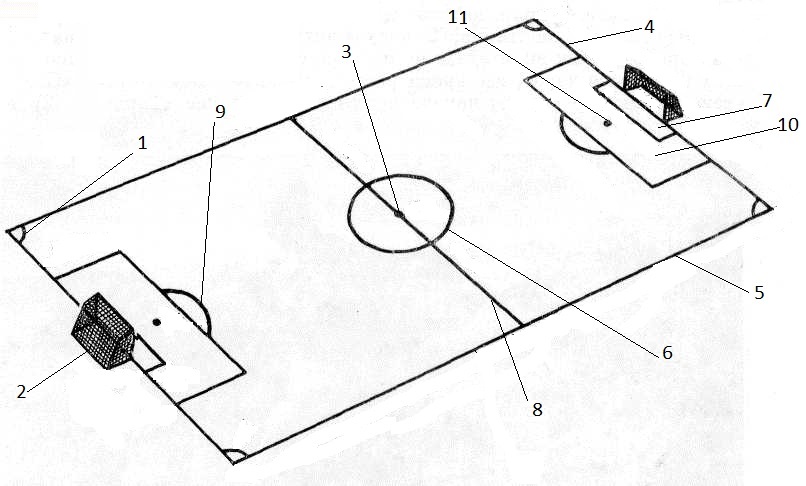 Пронумеруйте соответствующие элементы футбольной площадки:Ворота –Боковая линия –Средняя линия –Центр поля –11-метровая отметка –Центральный круг –Штрафная площадка –Площадь ворот (вратарская площадка) –Линия ворот (лицевая линия) –Сектор для подачи углового удара –Сектор 11-метрового удара –Задание 2. Расстояние между стойками футбольных ворот оставляет ______, а расстояние от нижнего контура перекладины до поверхности земли – ______ м.Задание 3. Вратарь может брать мяч в руки:А) во вратарской площадкеБ) на своей половине поляВ) в штрафной площадкеГ) в любом месте, только от футболистов соперникаЗадание 4. Прямой (без касания других игроков) гол будет засчитан при выполнении:А) свободного удараБ) аутаВ) пенальтиГ) угловогоЗадание 5. Положение, когда игрок атакующей команды в момент начала паса другого игрока атакующей команды находится целиком или частью тела, ближе к линии ворот (лицевой линии поля), чем предпоследний игрок соперника, включая вратаря.Задание 6. Есть ли в футболе двухминутные удаления? _____Задание 7. Наказание за неправильно введенный мяч из-за боковой линии?А) свободный ударБ) штрафной ударВ) ввод мяча из-за боковой линии командой соперника с того же местаЗадание 8. Мяч считается забитым в ворота, а так же вышедшим за пределы поля если он:А) Больше чем на половину пересечет боковую линию или линию воротБ) Полностью пересечет боковую линию или линию воротВ) Коснется боковой линии или линии воротГ) Будет находится частично на боковой линии или линии ворот и частично за пределами поляЗадание 9. Футбольный матч не может начаться, если в составе любой из команд присутствует менее ___ игроков.Задание 10. Футбольный матч состоит из двух равных таймов по ____ минут каждый.Задание 11. Этот мяч имеет такую же среднюю массу, как и футбольный?А) гандбольныйБ) баскетбольныйВ) волейбольныйЗадание 12. Как называется обувь футболиста? ______________Задание 13. В ворота команды, совершившей в своей штрафной площади нарушение может быть назначен:А) свободный ударБ) штрафной ударВ) пенальти (одиннадцатиметровый штрафной удар)Г) угловой ударЗадание 14. Форма этих футболистов должна отличаться по цвету от формы остальных игроков и судей.